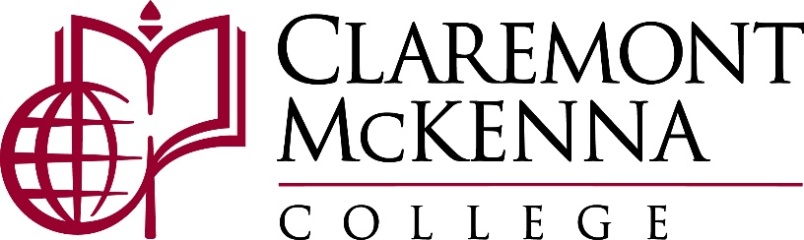 In cooperation with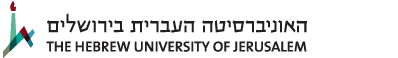 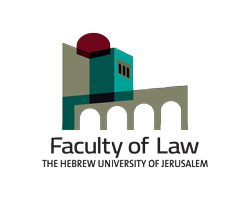 and     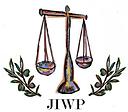 International Association of Judicial Independence and World Peace International Project on Judicial IndependenceInternational Conference on Judicial IndependenceMeasuring Justice and the Rule of LawClaremont McKenna College, March 8-10 2019 Program 9 March 9, 2019About the InstitutionsClaremont McKenna College (CMC), one of the nation’s top liberal arts colleges, prepares students to make a difference. The College educates students for thoughtful and productive lives and roles of responsible leadership through its strong, real-world mission. Admission to the College is need-blind and emphasizes the demonstration of leadership accomplishments. CMC attracts a student body that is broadly diverse and accomplished beyond the classroom. Located on a scenic, tree-lined residential campus 30 miles east of Los Angeles, Claremont McKenna is a member of The Claremont Colleges, a seven-college consortium modeled after Oxford University. CMC students choose from more than 2,200 classes and participate in co-curricular activities with 7,000 other students at Harvey Mudd College, Pitzer College, Pomona College, and Scripps College, as well as the Claremont Graduate University and Keck Graduate Institute. Students have the best of both worlds: the intimacy of a small residential college with small classes and a student-faculty ratio of nine to one, and the shared resources of a larger research university.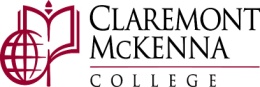 Renowned for expertise in economics and government, Claremont McKenna College features accomplished scholars who are committed teachers in the humanities, sciences, and social sciences.  The school is distinguished by 11 world-class research institutes. Exceptionally high numbers of undergraduate students conduct research with professors and get to know them as colleagues. The College also emphasizes the integration of leadership and innovation experience within institutes, student enterprises, on-campus fellowships, and sponsored off-campus internships.More than 90% of students complete internships and nearly half study off-campus during their four years. The College's Marian Miner Cook Athenaeum brings world-class leaders, thinkers, artists, and visionaries to speak publicly, engage in small group discussions, and dine with students. Consistently one of the top NCAA Division III programs in the nation, the Claremont-Mudd-Scripps athletic department is housed in the state-of-the-art Roberts Pavilion fitness and event center. CMC’s Student Opportunity Center provides all students with advising, mentoring and networking support that is tailored to each student’s professional goals. Many Claremont McKenna graduates go on to receive prestigious post-graduate fellowships and degrees in business, law, medicine, and many other fields. CMC alumni thrive in a wide range of careers including consulting, education, financial services, government and public policy, media and entertainment, medicine, nonprofit leadership, science, and technology.  Claremont McKenna excels nationally in post-graduate job placement and satisfaction, salaries, and career successThe International Association of Judicial Independence and World Peace  https://www.jiwp.org/ was founded in 1982 and is one of the most reputed international organizations, which unites distinguished academics, practicing lawyers, competent experts in law and leading judges around the world. The work of the Association is focused on drafting international standards of judicial independence, supporting culture of judicial independence in all states, promoting the ideals of peace, democracy, freedom and liberty by strengthening and maintaining judicial independence in all its aspects.The vision of the Association is that Judicial Independence is the cornerstone of liberty and democracy.The Association participated in drafting a number of international documents which are now recognized in many jurisdictions of the world: The New Delhi Minimum Code of Judicial Independence (in cooperation with the International Bar Association, New Delhi, 1982), The Montreal Declaration on the Independence of Justice (Montreal, 1983), The Mt Scopus International Standards of Judicial independence 2008, and Bologna Milano Global Code of Judicial Ethics 2015. See https://www.jiwp.org/our-projectsThe Association‘s outstanding contribution to the advancement of judicial Independence was evidenced by the Candidacy of the Association for Nobel peace prize in 2013. The Association was honoured to be nominated for such a prize for conducting the International Project on Judicial Independence, which is the result of its almost 40 years of efforts in pursuit of judicial independence.The International Association of Judicial Independence and World Peace and its members introduced innovative concepts of judicial independence clarifying significant components essential for liberty, democracy, human rights and effective world trade. This was done by major international conferences of major important international organizations and drafting international standards and declarations. The concepts include the independence of the individual judge, substantive and personal, the institutional or collective independence of the judiciary as a whole, the internal judicial independence of the judge vis-a-vis his colleagues and his superiors, the principle of fair reflection of society, or judicial diversity and proper considerations and procedures for judicial selection and the careful demarcation of lines between the judiciary and the other branches of government.The Association Published four volumes in the series of Judicial Independence by Brill Nijhoff publishers  https://www.jiwp.org/mt-scopus-standards-2007-curre The University of Cambridge.During the years 2007-2018  University of Cambridge Centre for Public Law under the leadership of Prof.Christopher Forsyth  cosponsored the International project of Judicial Independence of the International Association of judicial independence and World Peace . 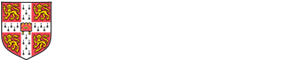 University of Cambridge is one of the world's oldest universities and leading academic centres, and a self-governed community of scholars. Its reputation for outstanding academic achievement is known world-wide and reflects the intellectual achievement of its students, as well as the world-class original research carried out by the staff of the University and the Colleges.The Hebrew University of Jerusalem, founded in 1918 and opened officially in 1925, is Israel’s premier university as well as its leading research institution. The Hebrew University is ranked internationally among the 100 leading universities in the world and first among Israeli universities. The Faculty of law is ranked top 50 in the world in international ranking. Conference Subjects:The main themes of the Conference will be: Measuring Justice and Rule of Law.Justice and Technology. Contemporary challenges to  Judicial Independence rule of law and democracyDeliberation on Amendments of Mt. Scopus International Standards of Judicial Independence, and the Bologna Milano Global Code of Judicial Ethics. Measuring Justice and Rule of Law:The conference will focus on special attention on the standards and indicators to measure justice and the rule of law. This includes measuring independence, quality, effectiveness, efficiency and integrity of the judiciary. These indicators are being used in international reports such as the IMF and in recent years by EU reports of the European Commission (some of the reports are listed in the bibliography list below). It is widely recognized that efficient, independent and impartial justice system is essential for economic growth on the domestic level, and is also essential for Economy and Trade on the international level.EU Report on: Strengthening Trust, Mobility and Growth within the European Union, 2014. EU Report on: The 2018 EU Justice Scoreboard https://ec.europa.eu/info/sites/info/files/justice_scoreboard_2018_en.pdf IMF Report on Italy: https://www.imf.org/external/pubs/ft/scr/2013/cr13299.pdf.Shimon Shetreet: The Justice System as an Essential Foundation of Economy and Trade, 3 Journal of International and Comparative Law 127-140 (2016).European Commission for the Efficiency of Justice (CEPEJ),” Report on “European Judicial Systems: Edition 2014 (2012 data): Efficiency and Quality Justice”, 2014.Justice and Technology:The advance of digital technology has had substantial impact on justice and on judicial ethics. Attention will be placed to study online justice, remote justice and recourse to social media by judicial officers, and code of ethics relative to digital realities.Other topics regarding Judicial IndependenceOther topics regarding Judicial Independence will be discussed including: Contemporary challenges to Judicial Independence and democracy Recent developments of Judicial Independence. Topics can focus on developments in Geographical Areas such as Africa and Asia.Deliberation on Amendments on Mt. Scopus International Standards of Judicial Independence, and the Bologna Milano Global Code of Judicial Ethics:In the course of the conference, discussion will be conducted on proposals for amendment of Mt. Scopus International Standards of Judicial Independence, and the Bologna Milano Global Code of Judicial Ethics, as will be presented to the participants.   Program  Friday March 8 , 201917:00-19:00: ( 5pm-7pm)   Registration with drinks reception :House of President Hiram Chodosh ((739 North College Avenue, Claremont, CA, 91711)19:00-20:30 (7pm-830pm): Informal dinner Welcome Remarks:President Hiram Chodosh, Claremont McKenna College, Saturday March 9,2019Kravis Center, 888 Columbia Avenue, Claremont, CA 917119:00-9:30: Morning Coffee and Registration Kravis Center Lower Courtyard9:30-11:00 Opening Session Panel Discussion on Contemporary Issues of Judicial Independence and Future Agenda of JIWP  Freeberg Forum, Kravis CenterChair:  Wayne McCormack Utah School of LawPresident Hiram Chodosh, Conference Co Chair Prof. Shimon Shetreet, Hebrew University of Jerusalem, President , International Association of Judicial Independence.  short statement by video Antonella Salvucci, journalist ,Actress  and TV Presenter The justice and the Public a view from the public 11:00-11:30 Tea and Coffee Break   Kravis Center Lower Courtyard11:30-13:00 Session II – Measuring Justice (I)Freeberg Forum, Kravis CenterChair: Jonathan Entin ,Case Western Reserve School of LawProf. Hugo A. Concha, National Autonomous University of Mexico,   The importance of measuring Justice and Judicial independence in the context of power centralization in Latin America. Prof. Gianpaolo Maria Ruotolo, Università di Foggia, Italy Judicial Independence through data-driven knowledge: Open data and artificial intelligence in an European perspective) Michael Bohlander , University of Durham, Chair in Comparative and International Criminal Law, International Co-Investigating Judge , Extraordinary Chambers in the Courts of Cambodia ,Judge,  Kosovo Specialist Chambers Commodification of Justice – A Personal View on Managerial Performance Indicators in the Judicial Context (paper)13:00-14:00: Lunch	Kravis Center, South Portico14:00-15:30 Session III – In Memoriam: Prof. Marcel Storme and Sir Louis Blom  CooperFreeberg Forum, Kravis CenterChair: Prof. Maimon Schwarzschild, University of San Diego  Prof Walter Rechberger ,University of Vienna on Marcel Storme             Prof. Shimon Shetreet on Sir Louis Blom   Cooper14:30-1530 15:30-16:00: BreakKravis Center Lower Courtyard16:00-17:30 Session V - Measuring Justice and Assessment of Judicial Appointments Chair: Andrea Danuser, Senior Advocate, General Secretary of JIWP, Zurich. President Hiram Chodosh & Eric Holland – Issues of Measuring Justice Prof. Daniela Piana, Universita di Bologna, Italy, Assessment of the quality of justice (By Skype) Dr. Sophie Turenne, Cambridge University, England, The Attractiveness of Judicial Appointment in  UK  (By Skype) .Prof. Shimon Shetreet, Indicators of justice 20:00: Evening Dinner Marian Miner Cook AthenaeumSunday  10 March 2019  Kravis Center Lower Courtyard9:00-10:30: Session VI – Contemporary Threats to Judicial Independence and DemocracyChair: Walter Rechberger , University of Vienna Freeberg Forum, Kravis CenterWayne McCormack, University of Utah, Threats to Judicial Independence in Global Perspective.  Prof. Leah Wortham, The Catholic University of America, Washington, Judicial Independence and Accountability Withstanding Political Stress in Poland (skype) Remarks:Prof. Hugo A. Concha, Contemporary Threats to Judicial Independence and Democracy in Latin America10:30-11:00: Break 11:00-1230 Session VI – Judicial Role  Chair: Eli Bentovim, Senior Attorney, Israel.  Prof. Jonathan Entin, Case Western Reserve University,  Family Ties and Judicial IndependenceProf. Giuseppe Franco Ferrari, Bocconi University, Italy, Judicial role in the Protection of Social Rights (Paper)Shimon Shetreet, Democracy Challenged    12:30-13:00  Concluding Session :The Mt Scopus International of judicial       Independence and the Bologna Milan Global Code of Judicial Independence Chair : Prof Shimon Shetreet ,President JIWP Association Volume 5 of judicial Independence Series Commentary on Mt Scopus Standards President Hiarm Chodosh ,Concluding remarks 13:00-14:00: LunchKravis Center or Roberts Pavilion Afternoon: Tour of Los Angeles Evening: Social EventConference Co-Chairs:Professor Shimon Shetreet, LLB, LLM, MCL, DCL Greenblatt Professor of Public and International Law, Hebrew University of Jerusalem, President of the International Association of Judicial Independence and World Peace; sshetreet@gmail.comProfessor Hiram E. ChodoshPresident, Claremont McKenna Collegepresident@claremontmckenna.eduConference VenueClaremont McKenna College is located in the foothills of the San Bernardino Mountains 30 miles east of Los Angeles.Hotel Information:Double Tree Hotel Claremont555 W. Foothill BoulevardClaremont, California 91711Phone: (909) 626-2411Conference rate of $149 per night available until February 15, 2019, or until room block is filled.Link for reservation: http://doubletree.hilton.com/en/dt/groups/personalized/O/ONTCLDT-ICJ-20190307/index.jhtml?WT.mc_id=POGLocated 2 miles from campus.Casa 425425 West First StreetClaremont, California 91711Phone: (909) 624-2272Website: www.casa425.comLocated 1.5 miles from campus in The Claremont Village.No special conference rate available.Meeting Location:Claremont McKenna College888 Columbia AvenueClaremont, California 91711Visitor parking is available on Columbia Avenue, Ninth Street, and Eighth Street. Campus Map: https://www.cmc.edu/campus-map Recommended AirportsLos Angeles International Airport (LAX) (50 miles from campus)Ontario International Airport (ONT) (8 miles from campus)John Wayne International Airport in Orange County (SNA) (40 miles from campus)Driving Instructions to Claremont McKenna College
From the San Bernardino Freeway (Interstate-10)Take the San Bernardino Freeway (I-10) to Exit 47: Indian Hill Blvd.North on Indian Hill Blvd for 1 mileRight on Tenth Street for 0.5 milesRight on Columbia Avenue for 0.1 milesKravis Center will be on your left at 888 Columbia AvenueFrom the Foothill Freeway (Interstate-210)Take the Foothill Freeway (I-210) to Exit 50: Towne AvenueSouth on Towne Avenue for 0.9 milesLeft on Foothill Blvd / Historic Route 66 for 1.5 milesRight on Dartmouth Avenue for 0.2 milesLeft on Tenth Street for 0.1 milesRight on Columbia Avenue for 0.1 milesKravis Center will be on your left at 888 Columbia AvenueFrom the Orange Freeway (Interstate-57)Take the Orange Freeway (57) north to the San Bernardino Freeway (I-10)Exit East onto the San Bernardino Freeway (I-10) to Exit 47: Indian Hill Blvd.North on Indian Hill Blvd for 1 mileRight on Tenth Street for 0.5 milesRight on Columbia Avenue for 0.1 milesKravis Center will be on your left at 888 Columbia AvenueConference Coordinator at Claremont Darrin Roberts, M.A.Interim Director of EventsClaremont McKenna College400 North Claremont Boulevard | Claremont, CA 91711909.621.8806 | darrin.roberts@cmc.edu | www.cmc.edu